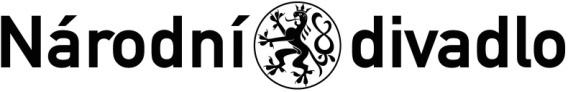 I. Smluvní stranyNárodní divadlose sídlem Ostrovní 1, 112 30 Praha 1IČ: 00023337DIČ: CZ00023337zastoupené: Ing. Václavem Pelouchem, ředitelem technicko-provozní správy ND (dále jen Pronajímatel nebo Národní divadlo anebo ND)aRoadrunner s.r.o.Pštrossova 25, Praha 1ICO: 03309983, DIC: CZ03309983 zastoupená Matúšem Bubákem na základě plné moci(dále jen Nájemce)uzavírají dnešního dne ve vzájemném konsenzu tutoSMLOUVU O NÁJMU PROSTORU SLOUŽÍCÍHO PODNIKÁNÍdle ustanovení § 2302 a násl. zákona č. 89/2012, občanský zákoník, ve znění pozdějších předpisů a v souladu se zákonem č. 219/2000 Sb., o majetku ČR, v platném zněníII. Předmět a účel nájmu1. 	Pronajímatel na základě této smlouvy přenechává nájemci k dočasnému užívání truhlárnu číslo místnosti: 013, nacházející se v přízemí budovy č. p. 117/1535 na pozemkové parcele č.2622  v k.ú. Vinohrady, vedeného Katastrálním úřadem pro hlavní město Prahu, v areálu Ateliérů a dílen, na adrese Vinohradská 117/1535, Praha 3, 130 00. (Předmět nájmu). 2. 	Pronajímatel prohlašuje, že mu přísluší právo hospodařit s Předmětem nájmu, jenž je majetkem České republiky, včetně oprávnění přenechat takový majetek do užívání právnické nebo fyzické osobě v souladu s § 27 odst. 1 zákona č. 219/2000 Sb., o majetku ČR, v platném znění. Pronajímatel dočasně nepotřebuje předmět nájmu k plnění svých úkolů. Podpisem této smlouvy příslušný vedoucí zaměstnanec ND rozhodl o dočasné nepotřebnosti předmětu nájmu, a to na základě Podpisového řádu ND č. 009/15 a § 14 odst. 7 a § 27 odst. 1 zákona č. 219/2000 Sb.3.	Nájem se sjednává na dobu určitou, a to konkrétně na den 4. 8. 2017 od 10:00 do 15:00 hod.4.	Nájemce je oprávněn užít ve sjednané době pronajatý prostor pro projekt nájemce s názvem „Natáčení reklamního spotu pro společnost PURE“ (dále také „akce“).5. Nájemce prohlašuje, že odpovídá za splnění veškerých případných povinností vůči autorům a výkonným umělcům, které vyplývají z autorského zákona, neboť je pořadatelem akce. Pronajímatel nenese jakoukoliv odpovědnost za případná porušení autorských práv či práv s autorskými právy souvisejícími, ke kterým by došlo v době a v rámci sjednaného pronájmu.III. Výše a splatnost nájemného a služeb spojených s nájmemZa pronájem Předmětu nájmu dle čl. I. 1 této smlouvy uhradí Nájemce Pronajímateli nájemné ve výši smluvní ceny  50.000 Kč bez DPH, zvýšenou o DPH ve výši dle platných právních předpisů. Celková cena za předmět smlouvy činí 50.000,- Kč bez DPH, 21 % DPH 10.500,-, celkem vč. DPH 60.500,- Kč.Platby za všechny služby spojené s užíváním předmětu nájmu (typicky ve smyslu energií atd. dle ustanovení § 2303 OZ) nese a hradí pronajímatel). Nájemné bude zaplaceno před začátkem akce na základě faktury vystavené pronajímatelem nebo hotově na pokladně v provozní budově Národního divadla v termínu do 3. 8. 2017. Datum uskutečnění zdanitelného plnění bude datum vystavení faktury. Datem úhrady je den, kdy bude nájemné připsáno na účet pronajímatele nebo den složení peněžní hotovosti na pokladně ND. Bude-li objednatel v prodlení s úhradou faktur, bude zhotovitel účtovat úrok z prodlení ve výši stanovené příslušným nařízením vlády, platném a účinném ke dni vzniku prodlení s úhradou.Pronajímatel přenechává nájemci do dočasného užívání na základě této smlouvy nebytový prostor ve stavu způsobilém ke sjednanému užívání, v tomto stavu se zavazuje jej udržovat a zabezpečovat plnění služeb, jejichž poskytování je s užíváním nebytového prostoru spojeno (tzn. dodávku elektřiny, vody, odvoz odpadků, úklid společných prostor). Ceny těchto služeb nejsou zahrnuty ve sjednaném nájemném, nájemce se zavazuje platit je pronajímateli vedle sjednaného nájemného podle zvláštních ujednání této smlouvy nebo na základě samostatných smluv.IV. Práva a povinnosti smluvních stran Nájemce se zavazuje, že reklamní spot nebude souviset s činností a názvem Národního divadla a že v rámci natáčení nebude poškozeno dobré jméno Národního divadla. Nájemce se zavazuje užívat prostory pouze za účelem, který je sjednán v této smlouvě.Nájemce se zavazuje užívat prostory tak, aby se předcházelo případným škodám na vnitřním vybavení prostor. Nájemce bere na vědomí, že je odpovědný za škodu (na zdraví a majetku), která pronajímateli vznikne v souvislosti s užíváním prostor dle této smlouvy.Nájemce není oprávněn dát pronajaté prostory do podnájmu či umožnit jiným způsobem užívání prostor třetí osobou.Nájemce je oprávněn provádět změny v Předmětu nájmu jen s předchozím písemným souhlasem Pronajímatele.Nájemce není oprávněn převést nájem v případě převodu podnikatelské činnosti Nájemce.Pronajímatel se zavazuje přenechat nájemci příslušné prostory ve stavu způsobilém k účelu, který je sjednán touto smlouvou. Pronajímatel zajišťuje požární ochranu a ostrahu areálu. Nájemce a jeho pracovníci jsou povinni dodržovat požární a bezpečnostní předpisy a pokyny příslušných odpovědných pracovníků pronajímatele.Pronajímatel je povinen udržovat pronajatý prostor v provozuschopném stavu. Nájemce je povinen bez zbytečného odkladu oznámit pronajímateli potřebu oprav většího charakteru, jinak odpovídají za vzniklé škody. Nájemce je povinen zajišťovat a hradit náklady spojené s mimořádným vybavením nebytového prostoru a zajišťovat běžnou údržbu.Nájemce je povinen respektovat zákaz kouření ve všech prostorách.Nájemce je povinen oznámit pronajímateli, že se v pronajatých prostorách nacházejí jeho věci umělecké hodnoty či jiné věci zvláštní hodnoty. V tomto případě bere na vědomí, že tyto věci je povinen si pojistit sám na své náklady, neboť škodu nelze nahradit ze strany pronajímatele v rámci odpovědnosti za škodu způsobenou nájemci z pronajímání nebytových prostor.Nájemce se zavazuje a je povinen seznámit sebe i všechny další osoby Nájemce, které se budou pohybovat v době pronájmu v objektech ND, se vstupní instruktáží o požární ochraně a bezpečnosti práce, která je dostupná na webové stránce: Nájemce předloží Pronajímateli kompletní seznam osob, které se budou v rámci pronájmu pohybovat v pronajatých prostorách, a to předáním seznamu na vrátnici před vstupem těchto osob do objektu.  Klienti (návštěvníci) Nájemce mohou vstupovat do nebytových prostor a to jen pokud je Nájemce nebo jeho zaměstnanci v nebytových prostorech osobně přítomni a pouze poté co se klienti ohlásí a zapíší u ostrahy areálu Ateliérů a dílen.Nájemce se zavazuje užít pronajatý prostor pouze pro účel sjednaný touto smlouvou a vrátit po skončení sjednané doby nájmu Pronajímateli tento prostor ve stavu, v jakém ho převzal.Smluvní strany se dále dohodly, že bude-li tato Nájemní smlouva ukončena výpovědí ze strany Pronajímatele (ať už z jakéhokoliv důvodu), nemá Nájemce právo na náhradu za případnou výhodu Pronajímatele, nebo nového nájemce Prostor, kterou by získali převzetím zákaznické základny vybudované Nájemcem.Smluvní strany se dohodly, že Nájemce ani Pronajímatel nejsou oprávněni vypovědět nebo jinak ukončit tuto Nájemní smlouvu pouze z důvodu, že se změní okolnosti, z nichž Smluvní strany při uzavření této Nájemní smlouvy zřejmě vycházely do té míry, že po Nájemci nelze rozumně požadovat, aby v nájmu pokračoval. Smluvní strany se dohodly, že ustanovení § 2314 zákona č. 89/2012 Sb., nový občanský zákoník se neuplatní.Pronajímatel je oprávněn vypovědět tuto smlouvu, je-li to zákonem povoleno a též, pokud je Nájemce o více než jeden měsíc v prodlení s placením nájemného nebo úhrady za služby poskytované spolu s nájmem. Výpověď je účinná dnem jejího doručení nájemci. Pronajímatel je oprávněn okamžitě ukončit předmětný užívací vztah, potřebuje-li přenechané prostory k plnění úkolů v rámci své působnosti nebo stanoveného předmětu činnosti. Okamžité ukončení užívacího vztahu musí být písemné (s uvedením úkolů, pro něž se ukončuje užívací vztah) a je účinné dnem jeho doručení uživateli. Pronajímatel může okamžitě ukončit užívací vztah do 5 dnů ode dne podpisu této smlouvy smluvními stranami.   Nájemce je oprávněn odstoupit od této smlouvy v případě, že nebudou potřebovat pronajaté prostory k plnění svých úkolů. Odstoupení musí být písemné a nabývá účinnosti uplynutím 60 dnů po dni, kdy bylo odstoupení doručeno pronajímateli.Smluvní strany tímto vylučují pro použití § 1740 odst. 3 občanského zákoníku, který stanoví, že smlouva je uzavřena i tehdy, kdy nedojde k úplné shodě projevů vůle smluvních stran.Smluvní strany se dohodly, že na smluvní vztah uzavřený mezi nimi na základě této Nájemní smlouvy se neuplatní ustanovení § 1765, 1766, 2311, 2314, 2315 a 2230 (nemůže tudíž dojít k znovuuzavření nájemní smlouvy, užívá-li Nájemce věc i po uplynutí nájemní doby) zákona č. 89/2012, Sb., občanský zákoník, v platném znění.V. Závěrečná ustanovení  Kontaktní osoby: Národní divadlo: Filip Kovařík., tel.: Nájemce: Matúš Bubák.Ke dni skončení nájmu je Nájemce povinen vrátit pronajímateli (p. Kovaříkovi - správci objektu) užívané prostory včetně inventáře čisté a uklizené a v přiměřeném stavebním stavu v jakém je převzali s přihlédnutím k obvyklému opotřebení. O předání pronajatého prostoru bude sepsán předávací protokol podepsaný smluvními stranami.Pokud Nájemce v den skončení nájemního vztahu pronajatý prostor pronajímateli nepředá ve stavu sjednaném touto smlouvou, je pronajímatel oprávněn si předmět nájmu zpřístupnit a vyklidit na náklady Nájemce a s věcmi Nájemce naložit dle své úvahy (vč. prodeje těchto věcí a použití výtěžku z prodeje na úhradu případných pohledávek za Nájemce).  Nájemce výslovně souhlasí s uvedeným postupem, což stvrzuje podpisem této smlouvy. Tato smlouva může být doplňována nebo měněna pouze písemnou formou, dodatky podepsanými za obě smluvní strany osobami oprávněnými k takovému úkonu.Smlouva se uzavírá dle příslušných ustanovení zákona č. 89/2012, občanský zákoník. Smlouvu lze ukončit dohodou smluvních stran. Pronajímatel je oprávněn vypovědět tuto smlouvu, je-li to zákonem povoleno, a v případech stanovených touto smlouvou. Pronajímatel je oprávněn (do 5 dnů před počátkem doby nájmu) okamžitě ukončit předmětný užívací vztah, potřebuje-li Předmět nájmu k plnění úkolů v rámci své působnosti nebo stanoveného předmětu činnosti. Okamžité ukončení užívacího vztahu musí být písemné (s uvedením úkolů, pro něž se ukončuje užívací vztah)  a je účinné dnem jeho doručení Nájemci. Tato smlouva nabývá platnosti a účinnosti dnem podpisu oběma smluvními stranami.Tato smlouva se podepisuje ve dvou vyhotoveních, z nichž každá ze smluvních stran obdrží po jednom.V  Praze dne	1.8.2017					V  Praze dne 1.8.2017
………………………….				………………………………Matúš Bubák						Ing. Václav Pelouch							ředitel technicko-provozní správy ND